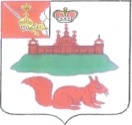 МУНИЦИПАЛЬНОЕ СОБРАНИЕКИЧМЕНГСКО-ГОРОДЕЦКОГО МУНИЦИПАЛЬНОГО РАЙОНА ВОЛОГОДСКОЙ ОБЛАСТИРЕШЕНИЕс. Кичменгский ГородокО внесении изменений в решение Муниципального Собрания от 30.09.2010 № 108В соответствии с законом Вологодской области от 09.10.2007 № 1663-ОЗ «О регулировании некоторых вопросов муниципальной службы в Вологодской области» Муниципальное Собрание РЕШИЛО:Внести в решение Муниципального Собрания от 30.09.2010 года № 108 «Об утверждении Положения о проведении аттестации муниципальных служащих и руководителей органов местного самоуправления Кичменгско-Городецкого муниципального района» следующие изменения:в абзаце 2 пункта 2.2. раздела 2 Положения слово «учреждений» заменить словом «организаций»;в пункте 4.3 раздела 4 Положения слова «повышение квалификации и переподготовка» заменить словами «дополнительное профессиональное образование»;подпункт б) пункта 5.2. раздела 5 Положения изложить в следующей редакции:«б) о направлении муниципального служащего для получения дополнительного профессионального образования;»;подпункт 2) пункта 6.2. раздела 6 изложить в следующей редакции:«2) о направлении муниципального служащего для получения дополнительного профессионального образования.»;в Приложении 2 к решению слова «успешного прохождения профессиональной переподготовки или повышения квалификации» заменить словами «получения дополнительного профессионального образования».Настоящее решение вступает в силу после его официального опубликования в районной газете «Заря Севера» и подлежит размещению на официальном сайте Кичменгско-Городецкого муниципального района в информационно-телекоммуникационной сети «Интернет».Глава района                                                                                        Л.Н.Дьяковаот28.02.2017№347